Saturday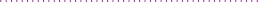 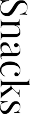 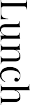 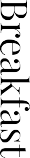 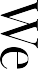 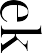 FridayThursdayWednesdayTuesdayMondaySundayGrocery List (1-Week)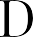 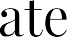 Saturday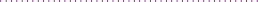 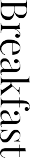 FridayThursdayWednesdayTuesdayMondaySundayGrocery List (1-Week)